Государственное профессиональное образовательное учреждение  Ярославской области РЫБИНСКИЙ ПОЛИГРАФИЧЕСКИЙ КОЛЛЕДЖОбобщение опыта практического применения "облачных технологий"  в среднем профессиональном образованииАвтор: ГЕРАСИМОВА Татьяна Львовна,                                    преподаватель спецдисциплинг.Рыбинск, 2020г.   1 Облачные технологии   Облачные технологии – это возможность иметь доступ к необходимой информации при помощи обычного браузера, где компьютерные ресурсы предоставляются пользователю как Интернет-сервис. Используя облачные хранилища, где дается возможность работать над документом одновременно нескольким пользователям, получившим доступ к документу: просматривать, комментировать, редактировать можно тем, у кого есть ссылка на данный документ, (рис.1).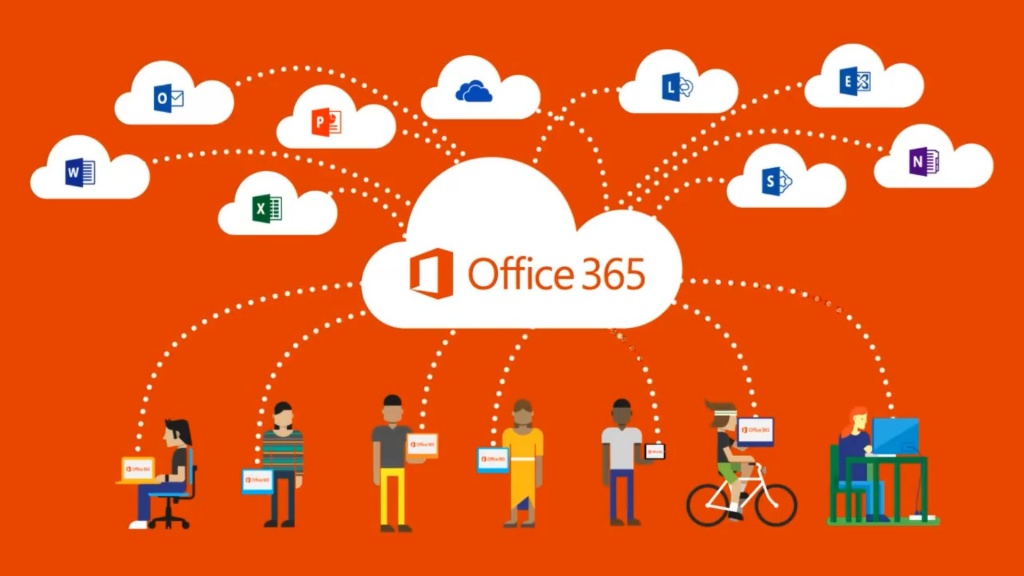 Рисунок 1 – Совместная деятельность на «облаке»    На рисунке 2  представлены одни из популярных облачных хранилищ, которые позволяют воспользоваться бесплатно дополнительным резервом памяти.  На Яндекс Диске имеется 10 ГБ памяти,  на Гугл Диске - 15 ГБ,  на Мейл Диске 25  ГБ.  При работе над документами, таблицами и презентациями вместе с другими пользователями, облачное хранилище позволяет создавать, просматривать и совместно редактировать файлы без копирования и пересылки документов.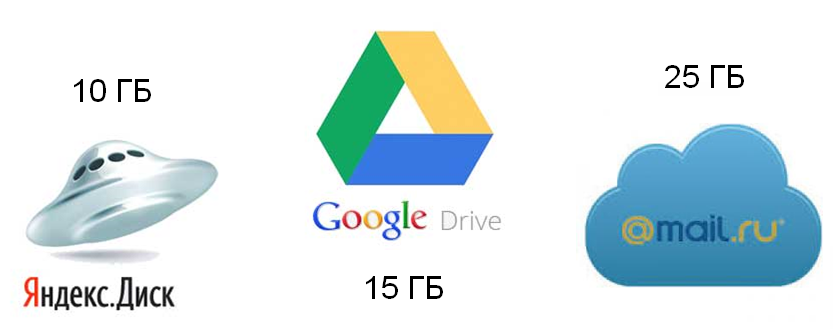 Рисунок 2 – Популярные облачные хранилища 2 Виды приложений Google и их практическое применение:Документы Google. Данный сервис позволяет документы загружать и создавать, хранить, просматривать, совместно редактировать их с любого компьютера дистанционно, (рис.3). 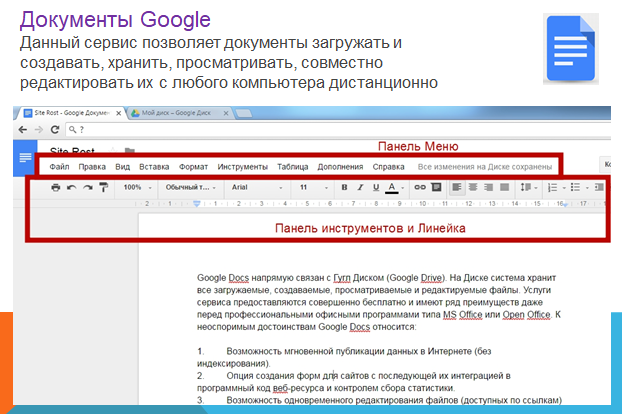 Рисунок 3 – Интерфейс приложения «Документы Google»Примерами совместной работы над общими документами: - составление плана работы; - ведомость успеваемости (электронный журнал); - социальный паспорт студентов; - другое.Таблицы Google можно использовать при составлении  различных отчётов, диаграмм, опросов, анкет, таблиц-продвижения по изучаемому курсу, таблица-рефлексия и т.п.  Основным  достоинством является – возможность редактировать их совместно, и публиковать на сайте.Пример таблицы-продвижения по курсу «Инженерная графика» на заочном отделении представлен на рисунке 4.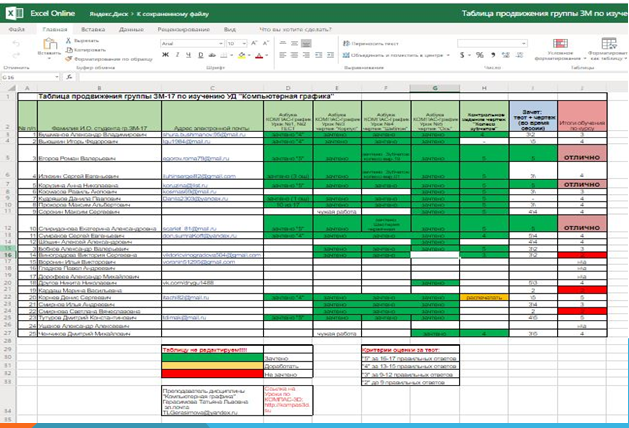 Рисунок 4 – Пример таблицы-продвижения по курсуФорма Google.  Данная платформа позволяет создавать тесты, анкеты, опросы, викторины, которые можно использовать при осуществлении дистанционного обучения.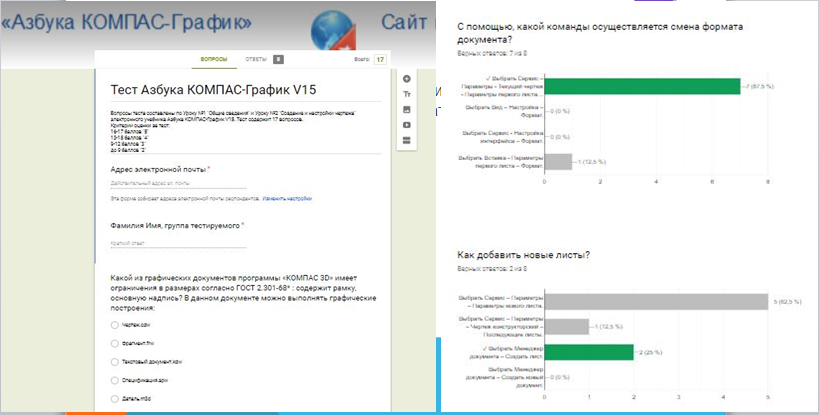 Рисунок 5 – Пример теста по «Компьютерной графике» и диагностики его выполненияКалендарь Google можно использовать для планирования и организации, установки сроков сдачи заданий, организации встреч с коллегами и родителями, составления расписания (рис.6). Напоминание о запланированном в календаре мероприятии приходит сообщением на электронную почту.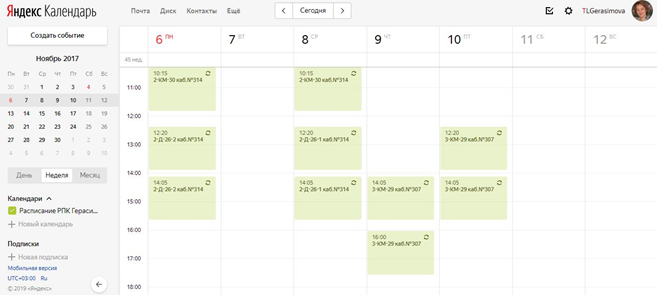 Рисунок 6 – Расписание учебных занятийПрезентация Google. В данном документе возможно создавать презентации, редактировать их в совместном доступе. Примеры применения в образовательном процессе: - создание коллективных презентаций при осуществлении проектной и исследовательской деятельности; - дистанционное обучение на заочном отделении;- для обсуждения актуальных тем и анализа совместной деятельности с группой (классное руководство);- другое.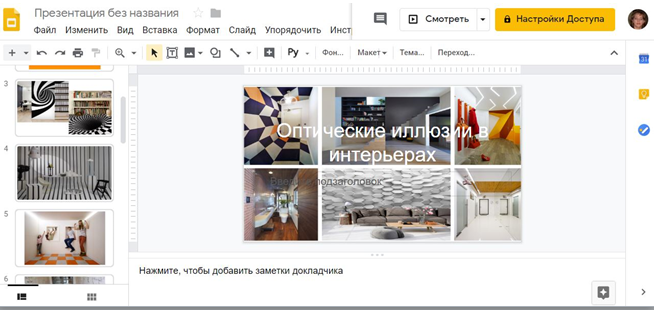 Рисунок 7 – Презентация по УД «Эргономика»Класс Google это бесплатный сервис дистанционного обучения, который упрощает диалог обучающихся и преподавателей. Данный сервис позволяет организовать учебный процесс на расстоянии. Это платформа, позволяющая организовать индивидуальную траекторию обучения для каждого студента и осуществлять контроль знаний. Мною созданы Google классы для организации обучающего курса по учебным дисциплинам для очной и заочной формы обучения, (рис.7). 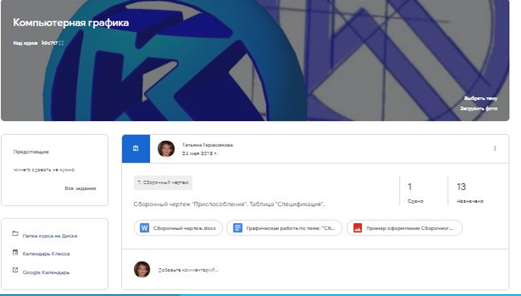 Рисунок 7 – Интерфейс платформы «Класс Google»